Publicado en Huesca el 23/05/2024 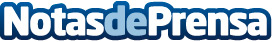 Peyret, especialistas en movimientos de tierras que transforman paisajesCon una trayectoria consolidada, la empresa de excavaciones y nivelaciones, Peyret, se posiciona como el aliado estratégico en el sector de la construcción, destacando en diversas áreas especializadas
Datos de contacto:José María Peyret Gerente653 85 80 12Nota de prensa publicada en: https://www.notasdeprensa.es/peyret-especialistas-en-movimientos-de-tierras Categorias: Aragón Otros Servicios Construcción y Materiales http://www.notasdeprensa.es